Scenariusz  z zakresu  logopedii
TEMAT : Nauka powtarzania, rozpoznawania i odczytywania samogłosek.
Prowadzący: Nauczyciele wychowania przedszkolnego w SPP w Wolanowie.

CELE OGÓLNE: - Kształcenie mowy komunikatywnej,- doskonalenie  zdolności opowiadania, opisywaniaCELE SZCZEGÓŁOWE:
-  Stymulowanie rozwoju pamięci 
- Rozwijanie zdolności koncentracji uwagi
- Stymulowanie zdolności koncentracji uwagi na słuchaniu
- Usprawnianie narządów artykulacyjnych

METODY:
- podające: rozmowa, objaśnienia, opis
- eksponujące: pokaz, obserwacja
- problemowe: zadań stawianych do wykonania
- praktyczne: samodzielnych doświadczeń

FORMY: indywidualna

PRZEBIEG AKTYWNOŚCI:

1. Czytanie globalne -ćwiczenie systemu syntaktycznego
Dokładanie etykiety do obrazka i obrazka do etykiety
Kolorowe obrazki: lalka, miś, auto, pajac, piłka, klocki.
Rodzic pokazuje obrazki kolejno i zadaje pytanie: co to?  Dziecko nazywa i dopasowuje etykietę do obrazka . 
2. Co tu nie pasuje?- ćwiczenie systemu syntaktycznego

a) Obrazki: miś- miś- auto
Pytanie: co tu nie pasuje?
Odpowiedź: auto
Pytanie: dlaczego auto nie pasuje?
Odpowiedź: bo tu są misie

3. Składanie obrazka pociętego na części - ćwiczenie analizy i syntezy

Pocięte obrazki  piłki, lalki, misi, konia, auta. Układanie obrazka w całość. Za każdym razem pytamy np. co to? (piłka), jak robi piłka? (hop-hop), jaki kolor ma piłka?

4. Powtarzanie, rozpoznawanie i odczytywanie samogłosek.
a) Rodzic pokazuje litery a dziecko nazywa je:  A, U, I. 
Rodzic wydaje polecenia: daj a, daj u, daj i
b) Rodzic pokazuję O, E, Y, dziecko nazywa je. Rodzic wydaje polecenia: daj o, daj e, daj y.

5. Ćwiczenie sekwencji wzrokowych, układanie od strony lewej do prawej, rozpoznawanie i nazywanie – dziecko układa podany układ samogłosek zachowując kierunek czytania (od lewej do prawej).


7. Słuchanie historyjki  ćwiczenie analizy i syntezy, ćwiczenie operacji myślowych, ćwiczenia myślenia przyczynowo-skutkowego. Ułożenie jej w odpowiedniej kolejności.

OLEK WRZUCA LIST DO SKRZYNKI
OLEK PISZE LIST DO DZIADKA LISTONOSZ PRZYNIÓSŁ LIST DZIADKOWI.

Rodzic zadaje pytania: jak ma na imię chłopiec? Co robi Olek? Do kogo pisze list? Gdzie Olek wrzuca list? Kto przyniósł list dziadkowi?


  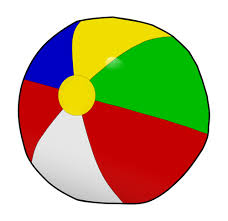 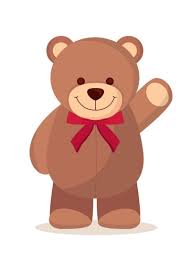 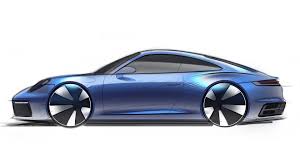 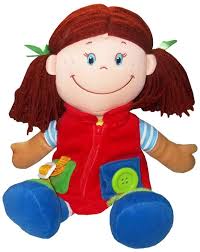 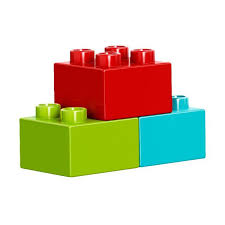 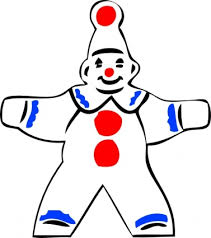 AOEUIY